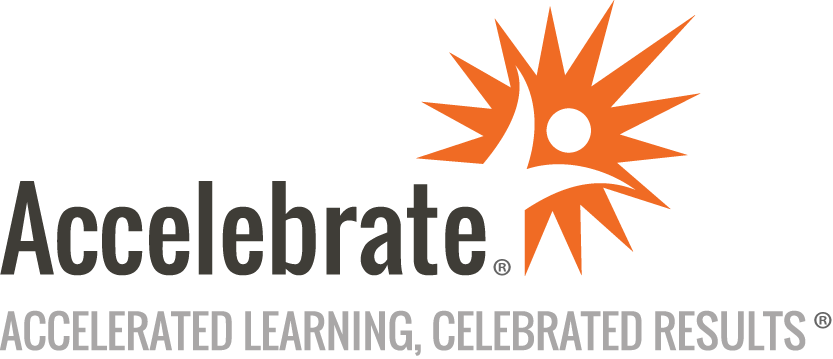 Microsoft Dynamics 365 for Marketing (MB-220)Course Number: MOC-MB-220
Duration: 4 daysOverviewThis Microsoft Dynamics 365 for Marketing (MB-220) teaches attendees the marketing application configuration needed to drive business growth. Students learn how to manage leads, marketing forms and pages, segmentation, and email marketing messages. All these pieces are tied together through interactive customer journey design, including event and survey configuration. This course prepares students for the MB-220 exam for which every attendee receives a voucher.PrerequisitesAll students must have knowledge of the Dynamics 365 platform and an understanding of basic marketing principles. Power Platform experience, especially in model-driven applications, is also recommended.MaterialsAll Microsoft Dynamics 365 training students receive Microsoft official courseware.For all Microsoft Official Courses taught in their entirety that have a corresponding certification exam, an exam voucher is included for each participant.Software Needed on Each Student PCAttendees will not need to install any software on their computer for this class. The class will be conducted in a remote environment that Accelebrate will provide; students will only need a local computer with a web browser and a stable Internet connection. Any recent version of Microsoft Edge, Mozilla Firefox, or Google Chrome will be fine.ObjectivesUnderstand the marketing application configurationDrive business growth with Dynamics 365 Create marketing forms and pagesCreate segmentation and email marketing messages Set up and launch customer journeysCreate and manage eventsDistribute and analyze surveysOutlineIntroductionSet up and manage Dynamics 365 MarketingAdvanced configuration for Dynamics 365 MarketingReview domain authentication, email best practices, and GDPR in Dynamics 365 MarketingManage assets and content settings in Dynamics 365 MarketingManage customers in Dynamics 365 MarketingManage forms and pages in Dynamics 365 MarketingManage emails, segments, and journeys in Dynamics 365 MarketingManage subscription centers and double opt-in in Dynamics 365 MarketingManage website visits, redirect URLs, and social postings in Dynamics 365 MarketingCreate an on-site event in Dynamics 365 MarketingCreate a webinar event in Dynamics 365 MarketingPromote events, manage registration and check-ins, and review results in Dynamics 365 MarketingAdvanced event management features in Dynamics 365 MarketingEvaluate marketing initiatives with analytics in Dynamics 365 MarketingReview the marketing calendar in Dynamics 365 MarketingConclusion